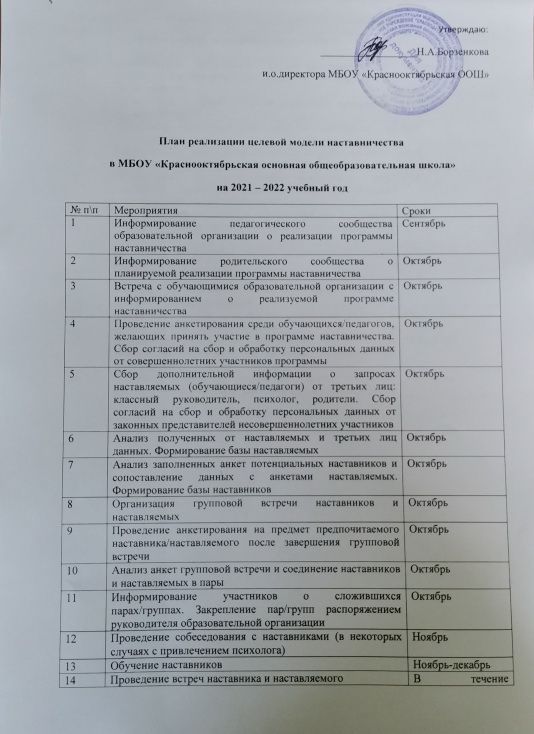 15Регулярные встречи наставника и наставляемогоВ течение учебного года16Анкетирование участников. Проведение мониторинга личной удовлетворённости участием в программе наставничестваАпрель 17Сроки сбора обратной связи от участников программы наставничестваМай 18Проведение заключительной встречи наставника и наставляемогоМай 19Проведение групповой заключительной встречи всех пар и групп наставников и наставляемыхМай 20Приглашение на торжественное мероприятие всех участников программы наставничества, их родных, представителей организаций-партнёровМай 21Проведение торжественного мероприятия для подведения итогов программы наставничества и награждения лучших наставниковМай 22Проведение мониторинга качества реализации программы наставничестваАпрель-май23Оценка участников по заданным параметрам, проведение второго, заключающего этапа мониторинга влияния программ на всех участниковМай 24Оформление итогов и процессов совместной работы в рамках программы наставничества Май 25Публикация результатов программы наставничества, лучших наставников, кейсов на сайте образовательной организацииМай-июнь26Внесение данных об итогах реализации программы наставничества в базу наставников и базу наставляемыхМай-июнь15Регулярные встречи наставника и наставляемогоВ течение учебного года16Анкетирование участников. Проведение мониторинга личной удовлетворённости участием в программе наставничестваАпрель 17Сроки сбора обратной связи от участников программы наставничестваМай 18Проведение заключительной встречи наставника и наставляемогоМай 19Проведение групповой заключительной встречи всех пар и групп наставников и наставляемыхМай 20Приглашение на торжественное мероприятие всех участников программы наставничества, их родных, представителей организаций-партнёровМай 21Проведение торжественного мероприятия для подведения итогов программы наставничества и награждения лучших наставниковМай 22Проведение мониторинга качества реализации программы наставничестваАпрель-май23Оценка участников по заданным параметрам, проведение второго, заключающего этапа мониторинга влияния программ на всех участниковМай 24Оформление итогов и процессов совместной работы в рамках программы наставничества Май 25Публикация результатов программы наставничества, лучших наставников, кейсов на сайте образовательной организацииМай-июнь26Внесение данных об итогах реализации программы наставничества в базу наставников и базу наставляемыхМай-июнь